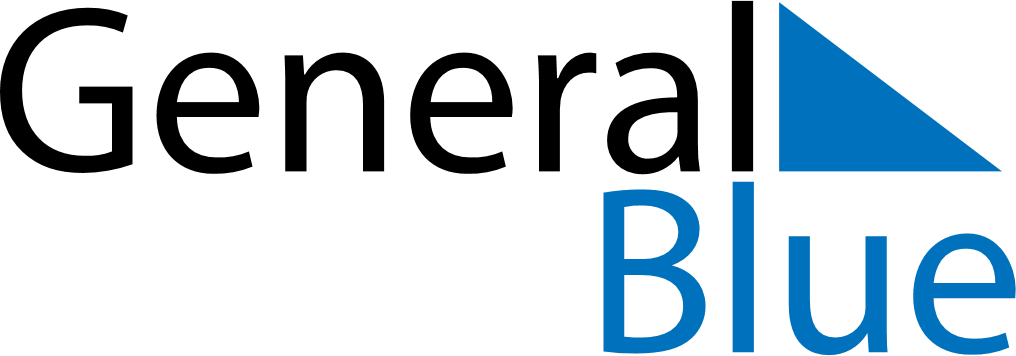 May 1765May 1765May 1765May 1765May 1765SundayMondayTuesdayWednesdayThursdayFridaySaturday12345678910111213141516171819202122232425262728293031